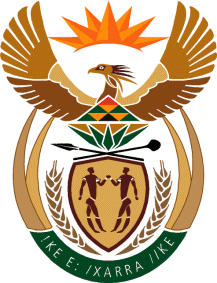 MINISTRY: PUBLIC SERVICE AND ADMINISTRATIONREPUBLIC OF SOUTH AFRICANATIONAL ASSEMBLYQUESTION FOR WRITTEN REPLY DATE:		23 AUGUST 2019QUESTION NO.: 	495				DR L A SCHREIBER (DA) TO ASK THE MINISTER OF PUBLIC SERVICE AND ADMINISTRATIONWhat is the average remuneration package of public service employees appointed at (a) senior management and (b) middle management levels in the (i) national and (ii) provincial governments?																				NW1488EREPLY Appointees appointed to the Middle Management Service (MMS) (salary levels 11 and 12) and Senior Management Service (SMS) (salary levels 13 to 16) are remunerated by means of Total Cost-to-Employer (TCE) packages, which include the following macro benefits:Employer contribution to the Government Employees Pension Fund.Employer contribution to a registered medical aid scheme.13th cheque.Housing benefit.The annual average (mean) TCE packages of MMS and SMS members, per salary level, per national and provincial department, as at 1 July 2019, are as follows:Source: PERSAL (Julu 2019 data)CadreSalary levelGovernment SphereAnnual average TCE package1MMS11NationalR779 8021MMS11ProvincialR779 4351MMS12NationalR922 7501MMS12ProvincialR947 8022SMS13NationalR1 078 2672SMS13ProvincialR1 076 2222SMS14NationalR1 285 7222SMS14ProvincialR1 269 7552SMS15NationalR1 557 1212SMS15ProvincialR1 533 7552SMS16NationalR1 974 0672SMS16ProvincialR1 984 885